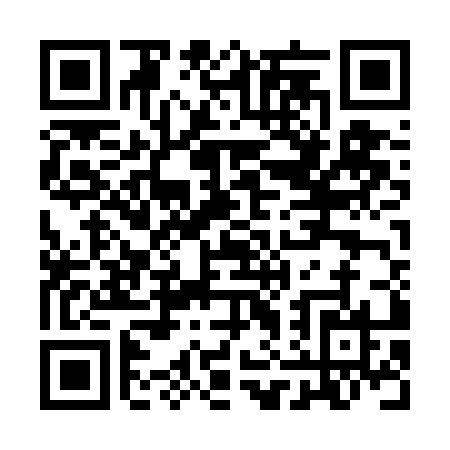 Prayer times for Unterbleichen, GermanyWed 1 May 2024 - Fri 31 May 2024High Latitude Method: Angle Based RulePrayer Calculation Method: Muslim World LeagueAsar Calculation Method: ShafiPrayer times provided by https://www.salahtimes.comDateDayFajrSunriseDhuhrAsrMaghribIsha1Wed3:485:591:165:158:3310:352Thu3:465:581:165:168:3410:373Fri3:435:561:165:178:3610:404Sat3:405:541:155:178:3710:425Sun3:375:531:155:188:3910:456Mon3:355:511:155:188:4010:477Tue3:325:501:155:198:4110:498Wed3:295:481:155:198:4310:529Thu3:275:471:155:208:4410:5410Fri3:245:451:155:208:4610:5711Sat3:215:441:155:218:4710:5912Sun3:185:421:155:218:4811:0213Mon3:165:411:155:228:5011:0414Tue3:135:401:155:228:5111:0715Wed3:105:381:155:238:5211:0916Thu3:075:371:155:238:5411:1217Fri3:055:361:155:248:5511:1418Sat3:025:351:155:248:5611:1719Sun2:595:341:155:258:5711:2020Mon2:585:331:155:258:5911:2221Tue2:585:311:155:269:0011:2522Wed2:585:301:155:269:0111:2523Thu2:575:291:155:269:0211:2624Fri2:575:281:165:279:0311:2625Sat2:575:271:165:279:0411:2726Sun2:565:271:165:289:0611:2727Mon2:565:261:165:289:0711:2828Tue2:565:251:165:299:0811:2929Wed2:555:241:165:299:0911:2930Thu2:555:231:165:309:1011:3031Fri2:555:231:165:309:1111:30